PRACOWITE WAKACJE 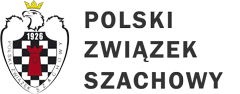 MARTYNY STAROSTYZaraz po zakończeniu roku szkolnego 2018/2019, gdy większość dzieci odpoczywa i korzysta z uroków pięknej pogody oraz czasu wolnego, w terminie od 22czerwca do 2 lipca 2019 r.
w Łazach nad morzem Bałtyckim odbywała się XV edycja Międzynarodowego Festiwalu Szachowego Perła Bałtyk, w której Martyna brała udział.Bezpośrednio po nim, od 6 do 14 lipca br. miał miejsce XIX Międzynarodowy Festiwal Szachowy im. Mieczysława Najdorfa w Warszawie, gdzie Martyna zajęła V miejsce
w kategorii do lat 14.Trzeba dodać, że to prestiżowy turniej, gdzie gra cała polska czołówka szachowa - włączając arcymistrzów z Polski i Europy.Następnie, w dniach od 1 do 4 sierpnia 2019 r., na Słowacji odbył się kolejny turniej OPEN, 
w którym nasza uczennica rywalizując z dorosłymi, doświadczonymi szachistami zajęła 
I miejsce w kategorii kobiet oraz I miejsce w kategorii rankingowej do 1800 ELO.Kolejno od 18 do 20 sierpnia br., we Lwowie na Ukrainie zorganizowany został Międzynarodowy turniej "LvivCup", gdzie Martyna zajęła I miejsce w kategorii dziewcząt do lat 14.W ostatnich zawodach w okresie wakacyjnym, w terminie od 28 sierpnia do 1 września, czyli 
w Mistrzostwach Polski juniorów w szachach szybkich i błyskawicznych rozgrywanych 
w Rzeszowie, przy szachownicach zasiadło 1200 juniorów z całej Polski w poszczególnych grupach wiekowych od 8 do 18 lat. W grupie dziewcząt do lat 14 Martyna zdobyła BRĄZOWY MEDAL  w szachach szybkich oraz VI miejsce w szachach błyskawicznych.
To już jedenasty medal mistrzostw Polski 13-letniej uczennicy naszej szkoły.
Życzymy Marynie wytrwałości w treningach i kolejnych międzynarodowych sukcesów.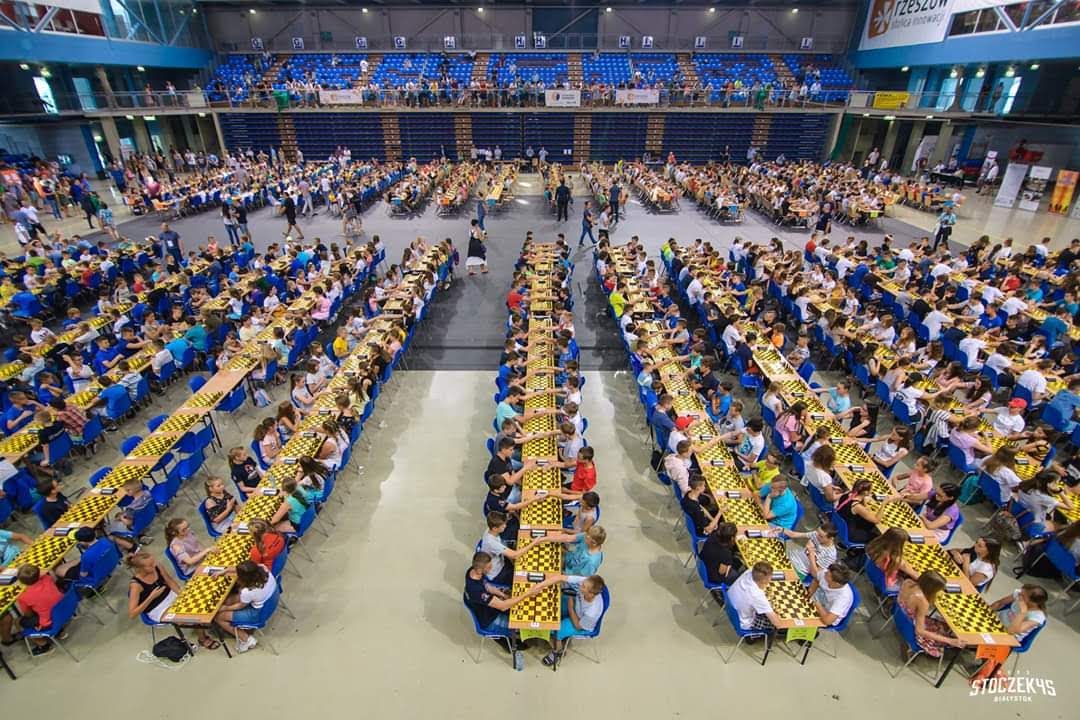 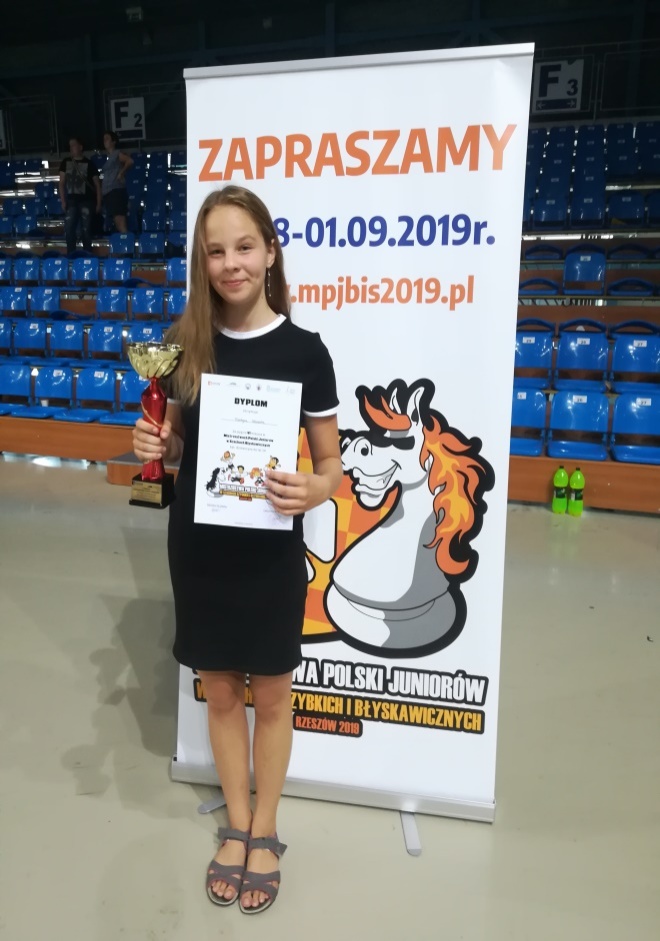 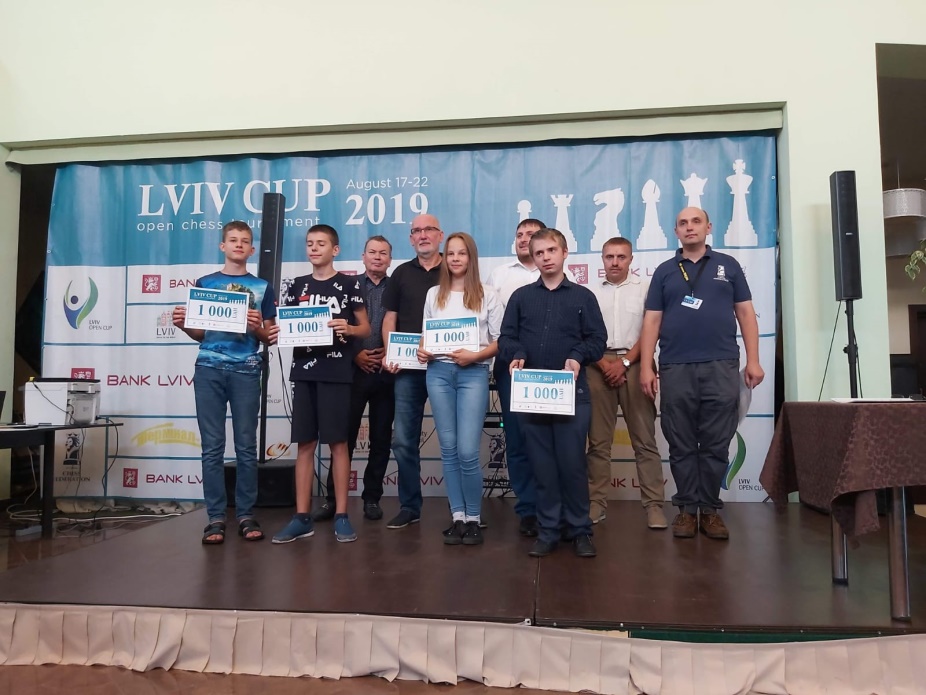 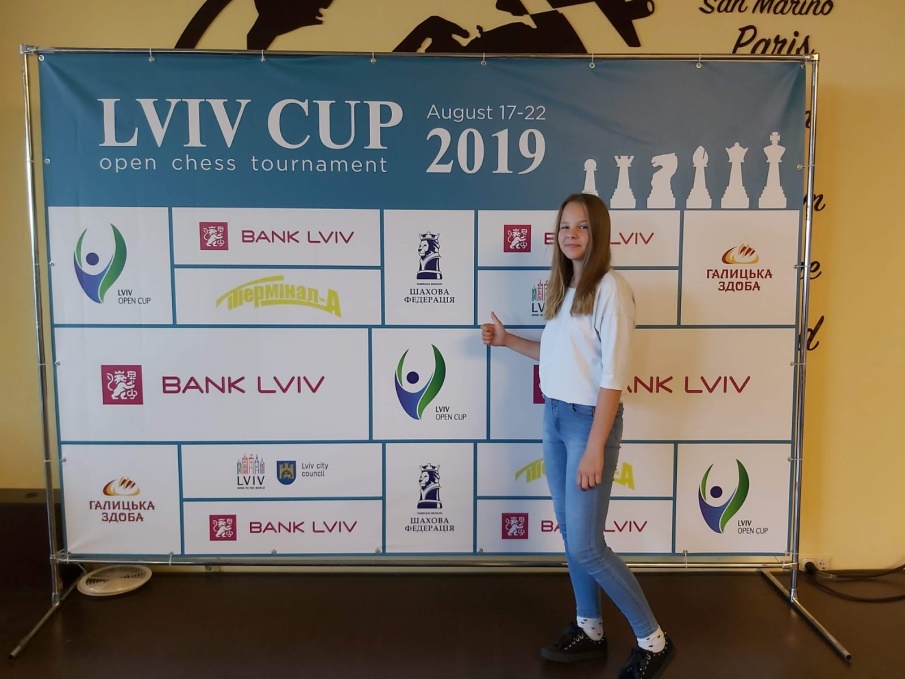 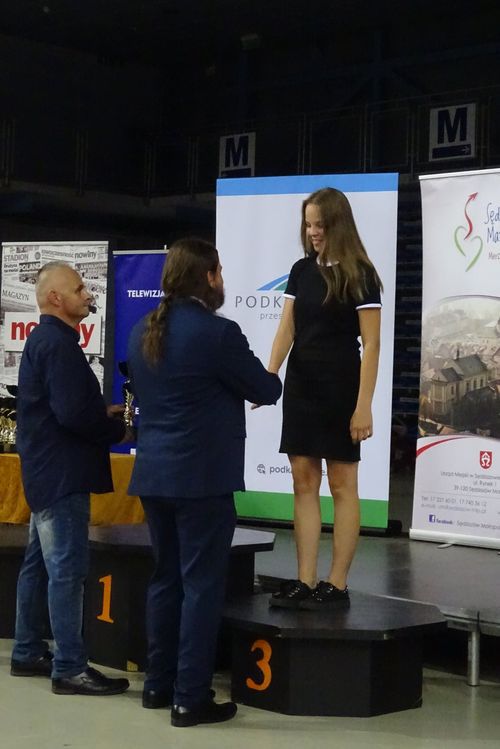 